                                                      #ROCTalent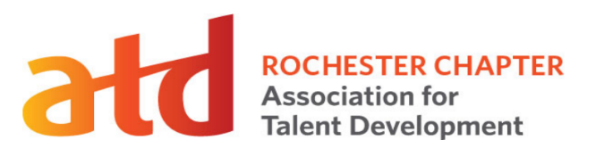 Conference Agenda: Nazareth College, Medaille Hall – October 5th, 2018Conference Agenda: Nazareth College, Medaille Hall – October 5th, 2018Conference Agenda: Nazareth College, Medaille Hall – October 5th, 2018Keynote Event: 8:30am – 9:30am   Presented by: Jo Schaeffer-Crabb, Arbinger InstituteKeynote Event: 8:30am – 9:30am   Presented by: Jo Schaeffer-Crabb, Arbinger InstituteKeynote Event: 8:30am – 9:30am   Presented by: Jo Schaeffer-Crabb, Arbinger InstituteUNLEASH LEARNING IMPACT WITH MINDSET!Organizations and teams are made up of individuals who work together every day to accomplish common goals. However, building a workforce that can successfully adapt and respond to perpetual challenges relies on learning that effects real change, which is not the norm. A lack of impact results, from our learning and training initiatives, because we rely on outmoded behavioral solutions. Rather by diagnosing and changing the underlying mindset that drives behavior, individuals and teams become more engaged, able to adapt, and high-performing. This is accomplished through a fundamental shift in mindset including the way we deliver learning solutions. With an outward mindset, one that focuses on results and impact on others, needed change becomes natural because mindset moves behavior.UNLEASH LEARNING IMPACT WITH MINDSET!Organizations and teams are made up of individuals who work together every day to accomplish common goals. However, building a workforce that can successfully adapt and respond to perpetual challenges relies on learning that effects real change, which is not the norm. A lack of impact results, from our learning and training initiatives, because we rely on outmoded behavioral solutions. Rather by diagnosing and changing the underlying mindset that drives behavior, individuals and teams become more engaged, able to adapt, and high-performing. This is accomplished through a fundamental shift in mindset including the way we deliver learning solutions. With an outward mindset, one that focuses on results and impact on others, needed change becomes natural because mindset moves behavior.UNLEASH LEARNING IMPACT WITH MINDSET!Organizations and teams are made up of individuals who work together every day to accomplish common goals. However, building a workforce that can successfully adapt and respond to perpetual challenges relies on learning that effects real change, which is not the norm. A lack of impact results, from our learning and training initiatives, because we rely on outmoded behavioral solutions. Rather by diagnosing and changing the underlying mindset that drives behavior, individuals and teams become more engaged, able to adapt, and high-performing. This is accomplished through a fundamental shift in mindset including the way we deliver learning solutions. With an outward mindset, one that focuses on results and impact on others, needed change becomes natural because mindset moves behavior.Leadership Development TrackLeadership Development TrackLeadership Development TrackUSING LEGO SERIOUS PLAY FOR STRATEGIC PLANNING: THE BIG WHYSession 1: 9:45am – 10:45amBy: Sue Piotrowski, Gary Jacobs, and Amanda DohertyBadfish Consulting, LLCGreat business and nonprofit strategy begins with a clear mission or purpose.  For senior leadership, knowing and deeply understanding the answer to this question—"Why do you do what you do?” is the crucial foundation for strategic conversations and decisions that ultimately chart the course for long term organizational impact.Join us to explore your own purpose in the work you do to experience how we are innovatively using Lego Serious Play in our strategy and organizational development work.SOLUTION FOCUSED COACHING: FINDING WHAT WORKSSession 2: 10:55am – 11:55amBy: Mike CardusOrganization Development by Mike CardusFocusing on problems makes you an expert in what’s wrong; to become an expert in what’s right, you must think about and be able to guide others towards progress. The Solution-Focused SOLVED coaching method builds on strengths, draws out people’s skilled-knowledge, and enables them to share it effectively, leading to faster results that last within the organization.UNCOVERING OUR UNDERLYING BELIEFSSession 3: 12:45pm – 1:45pmBy: Barb GlassmanG-Force CollaborationsWe are all driven by something. What exactly is that something? Its manifestation is different for each of us. In this eye-opening session you will learn about the three key drivers and their associated fears, essential for understanding and motivating ourselves and others.HOW TRUST IMPACTS TRAINING IN THE USASession 4: 1:55pm – 2:55pmBy: Bob WhippleLeadergrow IncorporatedOver the past year, trust within the USA has been in free fall. Trust in all sectors including business, government, media, and NGOs has degraded at unprecedented rates. This talk will describe the problem and causes. The focus will be on what things can be done in organizations to improve the culture of trust and how trust impacts the quality of training. General Session: 3:05pm – 4:15pm   Presented by: Samantha Tassone, GrowthFuel and Forbes.com ContributorGeneral Session: 3:05pm – 4:15pm   Presented by: Samantha Tassone, GrowthFuel and Forbes.com ContributorGeneral Session: 3:05pm – 4:15pm   Presented by: Samantha Tassone, GrowthFuel and Forbes.com ContributorNEW LEVELS OF MASTERY: GENDER INTELLIGENCE AND CONVERSATIONAL INTELLIGENCEThis Discovery-Talk Track experience will help men, women, leaders, and professionals open up a new lens redefining what constitutes healthy partnering conversations and increasing their conversational competence, as well increasing space for conversational intelligence. In this interactive conversational style presentation, we will explore neurological power differentials that impact workplace behaviors, which lead to performance blind spots. We will examine leadership though a new prospective by changing the glasses you use to see the performance moment of the conversational space. Learn tools to add to your leadership and self-awareness toolbox for immediate application.NEW LEVELS OF MASTERY: GENDER INTELLIGENCE AND CONVERSATIONAL INTELLIGENCEThis Discovery-Talk Track experience will help men, women, leaders, and professionals open up a new lens redefining what constitutes healthy partnering conversations and increasing their conversational competence, as well increasing space for conversational intelligence. In this interactive conversational style presentation, we will explore neurological power differentials that impact workplace behaviors, which lead to performance blind spots. We will examine leadership though a new prospective by changing the glasses you use to see the performance moment of the conversational space. Learn tools to add to your leadership and self-awareness toolbox for immediate application.NEW LEVELS OF MASTERY: GENDER INTELLIGENCE AND CONVERSATIONAL INTELLIGENCEThis Discovery-Talk Track experience will help men, women, leaders, and professionals open up a new lens redefining what constitutes healthy partnering conversations and increasing their conversational competence, as well increasing space for conversational intelligence. In this interactive conversational style presentation, we will explore neurological power differentials that impact workplace behaviors, which lead to performance blind spots. We will examine leadership though a new prospective by changing the glasses you use to see the performance moment of the conversational space. Learn tools to add to your leadership and self-awareness toolbox for immediate application.